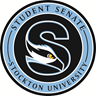 STOCKTON UNIVERSITYSTUDENT SENATENotice of MeetingDecember 10th, 20194:30 PMBOTGalloway, New Jersey 08205609-652-4845Student Senate Meeting AgendaDecember 10th, 2019PageI. 	Full Meeting: November 26th, 2019	A. Call to Order/Roll Call							…3	B. Approval of Minutes							…3	C. President Report								…4D. Vice President Report							…4-5		E. Committee Reports							          			i.    Finance 								…5-8		ii.   Academic Affairs							…8		iii.  Governmental Affairs	 					…8		iv.  Public Relations						            …8		v.   Student Affairs					                        …9F. Announcements/Comments from the Public			            …9-10G. Adjournment								…10		          II. 	Committee MeetingsCommittee Reports						President’s Address						            …11Vice President’s Address						            …12	Finance							            …13-17		ii.   Academic Affairs						            …18		iii.  Governmental Affairs					            …19		iv.  Public Relations						            …20		v.   Student Affairs					           	          …21-22STUDENT SENATE FULL MEETINGOctober 22nd, 2019 (2019-2020)Presiding: 		Ariana DiFillippoMembers present:Rosheka Faulkner			Anthony Agrifolio			David Vaknin			Delia Velazquez			Florie Hulbert			Liliana Morales			Matthew Mamounis			Matthew Nyce			Meghan Casper			O’Niel Bygrave			Samuel Payamps			Savannah Phelps			Syeda Sanjidha			Tyler Rodriguez			Monica O’Kane			Yatora Edwards			Yoni Pier			Jennifer Negron			Sophie Murray			Katherine Campion			Tahreem Rajput			Jaiden Chavis			Irene Eigbe			Joshua Hunte			Mackenzie Mahana			Janvi PatelMembers late:		noneMembers Absent: 	noneAgenda/Business: Stockton Student Senate met on November 26th, 2019 to vote on supplemental requests and to update the student body.Approval of MinutesPresident DiFillippo called the meeting to order at 4:33 pm and motioned to approve the minutes from the last full meeting on October 22nd, 2019. Senator Second: Chair CampionMotion Passed: 25-0-1** Senators Abstained: President DiFillippo** Senators Left Early*** Article VII, Sec. 2, Clause C - Class Excuse: Senators Left after 05:55pm**** There were 26 Senators present for this ‘Full Senate Meeting.’***** There are now 27 Senators seated in Stockton Student Senate.****** New Student Senators were sworn in, and accepted the oath of officePresident’s ReportPresident DiFillippo began her report by thanking everyone for their help in the successes of last week’s events: Senatesgiving, The Student, Faculty, and Staff Dinner, and Adultish. She reported that the Student Senate has been making progress with the Multicultural Center on campus and they have events in the works. President DiFillippo reported that upon meeting with administrators, she was informed that the issue of having to swipe multiple times to get into the residential building on the Atlantic City campus has been fixed. She explained that the Student Senate has not chosen to participate in current SFT protests, although they support all faculty in general and hope that this issue is resolved efficiently and does not negatively effect the student body. President DiFillippo explained that President Kesselman and herself met to discuss the importance of mental health counseling on campus.President DiFillippo concluded her report. Vice President’s ReportPresident DiFillippo yielded the floor to Vice President Faulkner for the Vice President’s Report.Vice President Faulkner began her report by explaining that the Student Senate has been working closely with Chris Howard of SASI regarding shuttle issues, and Tom Roth from the Bursar’s office regarding complaints regarding services offered to students in the Bursar’s office. Vice President Faulkner reported that the senate has been in collaboration with multiple clubs and organizations on campus to develop the Multicultural Center. She explained that further meetings with additional clubs are being scheduled. Vice President Faulkner reported that student senators met with ChartWells, and they hope to make these meetings monthly to address issues as they surface. She explained that a meeting with the Provost is being planned to discuss the combinations of disciplines. Vice President Faulkner concluded her report and yielded the floor back to President DiFillippo. FinancePresident DiFillippo yielded the floor to Chair Vaknin for the Finance Committee report.Chair Vaknin began his report by announcing that there are two supplemental requests for consideration of the full senate. The following supplemental requests are over $1,500 dollars and will be voted on for the consideration of the Student Senate.The Finance Committee has approved a Supplemental Request for the Physics Club for their conference in California, in the amount of $3,000. A club member explained that the conference lasts a week-long and consists of multiple visits to laboratories and government institutions. He explained that it will be a multi-disciplinary educational experience. The club member reported that 10 students and 2 faculty advisors may attend. He reported that each student will pay $600 each out of pocket for flights, lodging, and recreational fees. The club has many fundraising events planned. The club plans to gain information about astrological curriculums to foster the growth of this same curriculum at Stockton. There is a motion on the floor to approve the supplemental request for Stockton Physics Club in the amount of $3,000.Senator Second: Senator PierMotion Passed: 25-0-1*The Finance Committee has approved a Supplemental Request in the amount of $5,200 for the All Stars Dance Team for their attendance to the UDA Nationals Competition in Florida.The President of the dance team reported that the members attending are willing to pay more out of pocket for their plane tickets, but the club would like to amend their requested amount to $12,624. This is the cost of registration and hotel fees. There is a motion on the floor to approve the supplemental request in the amount of $5,200 for the All Stars Dance Team.Senator Second: Senator MamounisThe President of the dance team reported that they have raised $7,200 through fundraising and that they have more fundraising events planned for the future. Senator Murray asked the club what their pre-approved $10,000 budget has been used toward.The Dance Team President explained that all but $3,600 of that budget will be used toward Nationals. Senator Campion stated that the Student Senate should match the Dance Team’s fundraising funding and raise the supplemental request amount to $7,200.Senator Negron stated that since this event is not open to all Stockton Students, that only 19 students will be involved, and that the dance team is not as inclusive or diverse as it could be, the supplemental request should not exceed $5,000. There is a motion on the floor to amend the supplemental request in the amount of $5,200 for the All Stars Dance Team, to the amount of $7,200.Senator Second: Senator MahanaVice President Faulkner stated that since this event is only open to 19 Stockton Students, it would not be a responsible choice to make with the supplemental account that is dedicated to all students. Senator Mamounis added that the Finance Committee has met numerous times to discuss the amount of $5,200 and there was a lot of consideration put into this decision. Senator Murray added that the dance team’s success at the competition does affect Stockton as a whole, as they would be bringing back any titles and winnings to the university.Senator Mahana asked if the team will be able to compete without this supplemental funding.The Dance Team President stated that no, they will not be able to participate without this additional funding.Vice President Faulkner added that the teams successes at the competition would bolster Stockton’s reputation, however, this is not the intended purpose of the supplemental budget. She explained that the money is allocated for student support and experience, not university reputation.Senator Murray asked what the remaining balance for the trip will be upon passing the supplemental request for $7,200. The Dance Team President said the remaining expenses would total around $4,000. She also added that the team is larger this year and they are asking for money to cover flights this year so the request is higher than previous years.There is a motion on the floor to amend the supplemental request in the amount of $5,200 for the All Stars Dance Team, to the amount of $7,200.Motion Failed: 11-13-2*Senator Murray motioned to amend the current supplemental request for $5,200 to a $6,800 since the team has fundraised over $7,000 and they do host events on campus that are open to all students. There is a motion on the floor to amend the supplemental request from $5,200 to $6,800.Senator Second: Senator HulbertVice President Faulkner stated that yes, the team has hosted events on campus, but this request is not related to funding those events—it is for funding of their trip to Florida to compete. She also added that the issue of diversity is one that has been spoken about in previous years, and there seems to be a lack of initiative in this area.Senator Rajput added that the team should not be penalized for their lack of diversity, as they are not purposefully excluding those of color.The members of the dance team explained that there are strict criterion for inclusion on the team when an applicant shows up to try-outs. Senator Negron added that if the amount of $6,800 is passed, the Student Senate will have given more money to these 19 girls than they gave to UBSS, a club hosting an event that is open to the entire student body. The faculty advisor for the All Star Dance Team added that she has met with the dance team regularly each week, and they are extremely hardworking even after their original supplemental amount was denied. She mentioned that there is only a short period of time remaining for fundraising, and that past precedent has showed that the Finance Committee has granted the full amount requested so they did not plan for this financial burden. There is a motion on the floor to amend the supplemental request from $5,200 to $6,800.Motion Passed: 14-9-3*There is a motion on the floor to approve the supplemental request in the amount of $6,800 for the All Stars Dance Team to attend nationals in Florida.  Motion Passed: 14-10-2*Vice President Faulkner added that in the future, the Student Senate should work to allow the dance team to become recognized under the athletics department.Chair Vaknin concluded his report and yielded the floor back to President DiFillippo.Academic AffairsPresident DiFillippo yielded the floor to Chair Campion for the Academic Affairs report.Chair Campion began by reporting that the committee has been in contact with the Faculty Senate regarding Stockton’s Latin Honors requirements, and they have been in contact with the deans of each school within the university to act as a more effective resource to the students. Chair Campion concluded her report and yielded the floor back to President DiFillippo.Governmental AffairsPresident DiFillippo yielded the floor to Chair Rajput for the Governmental Affairs report.Chair Rajput began by reporting that the committee has been refining the Constitution in regard to the Finance Committee and the amount of senators that must sit on the committee. Chair Rajput also announced that the committee has planned an event called Night of Conspiracy Theories which will be held on December 3rd. Chair Rajput concluded her report and yielded the floor back to President DiFillippo.Public RelationsPresident DiFillippo yielded the floor to Chair O’Kane for the Public Relations Committee report.Chair O’Kane began her report by explaining that the committee has been working on improving their social media presence and will be sending out The Informer to update the student body on the senate’s work throughout the semester. Chair O’Kane thanked President DiFillippo for her work on the weekend’s past successful event, Adultish.Chair O’Kane concluded her report and yielded the floor back to President DiFillippo. Student AffairsPresident DiFillippo yielded the floor to Chair Nyce for the Student Affairs Committee report. Chair Nyce began by welcoming Joshua to the committee. He then thanked everyone who attended Senatesgiving to share their suggestions and concerns. Chair Nyce then reported that the Student Senate also successfully participated in the Student, Faculty, and Staff Dinner, and he thanked President DiFillippo for her tireless work on the Adultish event that provided students with valuable post-graduate information. Chair Nyce reported that issues specifically related to dining and shuttle services are at the forefront of their focus, and the committee encourages student input. Chair Nyce added that the Student Senate provided an opportunity for students to donate to the Food Assistance Program once more through its parking citation forgiveness day, an initiative that offers the chance for those with outstanding parking citations the ability to bring in canned goods or basic necessities valued at a minimum of $15 to relieve their fines. Over the course of two days, the senate is striving to match or exceed the number of donations received earlier this semester totaling over $1,500. He reported that the Student Affairs Committee plans to continue this program to give individuals the opportunity to contribute to the greater good of the community while alleviating financial burdens. Chair Nyce added that the committee continues to encourage all students to share their concerns and suggestions with the Student SenateChair Nyce concluded his report and yielded the floor back to President DiFillippo. Announcements/Comments from the Public: President DiFillippo opened the floor to the public.Adrian Wiggins spoke about a recent event on campus where a student felt they were being recruited into a sex trafficking organization. The police reviewed the details and found that the organization was a local religious organization and was in no way intended to do harm to students. He additionally reported that allegations regarding sexual trafficking on campus that were spread on social media were also found to be false upon investigation. Chair Campion asked Adrian Wiggins if there is anything that the administration can do to set students’ minds at ease since social media is at times the only form of information that students have when there is no official statements being released.Adrian Wiggins responded that they have attempted to disseminate important messages such as this over email in the past, but they did not send an email about this most current incident because they did not feel that it was warranted because it is not an issue that is germane to Stockton University and that students should reach out to authorities to validate messages that are seen on social media. He stated that if there is a valid, safety concern on campus, the information will be disseminated according to legal statutes, and they fail to reach out every time there is a scare because they fear a desensitization among students to official messages. He urges students to check the veracity of any information that they find on social media.The new Financial Aid Director, Heidi, introduced herself and welcomed any student input. The new Executive Director for Counseling and Wellness, Benedict, introduced himself and commended the work of the senate during the meeting. He added that just like security, mental health is for everyone and his door is always open to suggestions and concerns. He expressed that the counseling center is working very hard and is passionate and hopeful about the future.Jessica Klein, the Library and Student Body Liaison updated the student body that they are analyzing the results from the student textbook survey, and she reported that there are still two openings for the library spotlight series to help student researchers. She thanked the Student Senate for all of their help in making the library more accessible and available to students. AdjournmentPresident DiFillippo stated that the meeting was adjourned at 6:18 pm.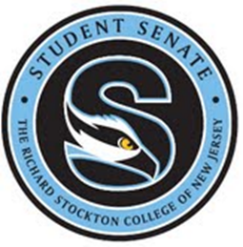 President’s Report to the Stockton Community: December 10th, 2019-Ariana DiFillippoPresident of Stockton University Student SenateVice President’s Report to the Stockton Community:December 6th , 2019Hello Everyone,Recently we met with Chartwells, Jeniffer Potter, and Chris Howard to discuss how we can better Chartwells operations for students. There are plans have a monthly meeting with chartwells and SASI representatives. We believe that this will better the communication between chartwells and the student body. We had the interclub council where we discuss updates relating to clubs and organizations on campus, and provided an opportunity for leaders to provide their input. Lastly, we also had a meeting with Dr Ezeoke and active minds today to discuss the future of Stockton as it relates to student wellness.Hope everyone has a good end to their semester, and have a Merry Christmas.-Rosheka Faulkner									      Vice President of Stockton University Student Senate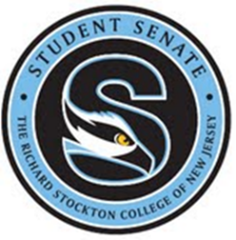 Committee ReportsDate: 			December 10th, 2019Committee: 		Finance CommitteePresiding: 		David VakninMembers Present: 	Matthew Mamounis			Yoni PierO’Neil Bygrave			Jennifer NegronMembers Absent:	none Members Late: 	noneAgenda:   			Supplemental fund: $64,388.00The following supplemental requests have been approved by the Finance Committee and Vice President.9/10/19Active Minds Total Cost (TC): $ 13,514.15 Club Contribution (CC): $6,564.15Personal Contribution (PC): $0 Original Amount Request (OAR): $6,950Matthew Motion Approved 3-1-1, Seconded by Jonathan Pier. Approved: $6,00010/1/19Muslim Student AssociationTotal Cost (TC): $ 930 Club Contribution (CC): $210Personal Contribution (PC): $20 Original Amount Request (OAR): $900Matthew Motion Approved 5-0-0, Seconded by Jonathan Pier. Approved: $900Alpha Phi Omega – Regional Conference Requested Total Cost (TC): $ Club Contribution (CC): $Personal Contribution (PC): $ Original Amount Request (OAR): $1,680Matthew Motion Approved 5-0-0, Seconded by Jonathan Pier. Approved $975Environmental ClubTotal Cost (TC): $500 Club Contribution (CC): $0Personal Contribution (PC): $0 Original Amount Request (OAR): $500David Motion Approved 5-0-0, Seconded by Jonathan Pier. Approved $500Teal Ribbon ProjectTotal Cost (TC): $1000 Club Contribution (CC): $Personal Contribution (PC): $ Original Amount Request (OAR): $250Jonathan Motion Approved 4-0-0, Seconded by Matthew M. Approved $25010/8/19Car ClubTotal Cost (TC): $ Club Contribution (CC): $Personal Contribution (PC): $ Original Amount Request (OAR): $1700Jonathan Motion Approved 4-0-0, Seconded by O’Neil. Approved $800Stockton A-Capella ClubTotal Cost (TC): $ Club Contribution (CC): $Personal Contribution (PC): $ Original Amount Request (OAR): $3,000Jonathan Motion Approved 4-0-0, Seconded by Jennifer. Approved $1500UBSSTotal Cost (TC): $16,000 Club Contribution (CC): $6,000Personal Contribution (PC): $0 Original Amount Request (OAR): $10,000Jonathan Motion Approved 3-0-1, Seconded by O’Neil. Approved $6,50010/21/19Equestrian ClubTotal Cost (TC): $ Club Contribution (CC): $Personal Contribution (PC): $ Original Amount Request (OAR): $3,600Matthew Motion Approved 3-0-0, Seconded by Jonathan. Approved $2,200Stockton Dance ClubTotal Cost (TC): $ Club Contribution (CC): $Personal Contribution (PC): $ Original Amount Request (OAR): $6,755Jonathan Motion Approved 3-0-0, Seconded by O’Neil. Approved $4,000Chemistry ClubTotal Cost (TC): $ Club Contribution (CC): $Personal Contribution (PC): $ Original Amount Request (OAR): $1,000Jonathan Motion Approved 3-0-0, Seconded by O’Neil. Approved $800Economic Society Total Cost (TC): $ Club Contribution (CC): $xPersonal Contribution (PC): $ Original Amount Request (OAR): $120APPROVED BY PRESIDENT ARIANA. Approved $12010/29/19Coalition for Women’s rightsTotal Cost (TC): $ Club Contribution (CC): $xPersonal Contribution (PC): $ Original Amount Request (OAR): $350Matthew Motion Approved 5-0-0, Seconded by Jonathan. Approved $250Speech and Hearing clubTotal Cost (TC): $ Club Contribution (CC): $xPersonal Contribution (PC): $ Original Amount Request (OAR): $1,300Matthew Motion Approved 5-0-0, Seconded by Jonathan. Approved $1,00011/5/19All Starz Dance Team Total Cost (TC): $47,957 Club Contribution (CC): $6,854Personal Contribution (PC): $20,780 Original Amount Request (OAR): $20,383David Motion Approved 3-1-1, Seconded by Matthew. Approved $6,80011/12/19Stockton Physics ClubTotal Cost (TC): $9,828 Club Contribution (CC): $1,800Personal Contribution (PC): $2,400 Original Amount Request (OAR): $6,000Matthew Motion Approved 5-0-0, Seconded by David. Approved $3,000Stockton Music UnionTotal Cost (TC): $550 Club Contribution (CC): $xPersonal Contribution (PC): $ Original Amount Request (OAR): $550Jonathan Motion Approved 5-0-0, Seconded by Matthew. Approved $55012/3/19Student Veterans of AmericaTotal Cost (TC): $4384.80 Club Contribution (CC): $1540Personal Contribution (PC): $ Original Amount Request (OAR): $4384.80 Matthew Motion Approved 4-0-0, Seconded by Yoni. Approved $2,500Active MindsTotal Cost (TC): $7718.39 Club Contribution (CC): $3286.14Personal Contribution (PC): $0 Original Amount Request (OAR): $ 4,432.25Yoni Motion Approved 4-0-0, Seconded by Matthew. Approved $3200Asian Student Alliance Total Cost (TC): $ 7,000 Club Contribution (CC): $ 1,000Personal Contribution (PC): $0 Original Amount Request (OAR): $6,000Matthew Motion Approved 4-0-0, Seconded by Yoni. Approved $3,300Stockton Student SenateTotal Cost (TC): $ 4,110.85 Club Contribution (CC): $ 1,110.85Personal Contribution (PC): $0 Original Amount Request (OAR): $3,000Matthew Motion Approved 4-0-0, Seconded by Yoni. Approved $1,499Date: 			December 10th, 2019Committee: 		Academic AffairsPresiding: 		Katherine CampionMembers Present: 	Tyler Cabrera			Anthony Agrifolio			Yatora Edwards			Mackenzie MahanaMembers Absent: 	none	 Members Late: 	none	Agenda: Hi guys! Since the last meeting roughly two weeks ago, Academic Affairs has not been super busy; however, we have finally been in touch with faculty senate and foresee ourselves presenting the beginning of next semester for the latin honors requirements. That’s all we have for today, so good luck on finals!Date: 			December 10th, 2019Committee: 		Governmental AffairsPresiding: 		Tahreem RajputMembers Present: 	Florie Hulbert			Savanah PhelpsMembers Absent: 	none Members Late:	noneAgenda:Hello everyone, welcome back,I want to thank everyone who came out and helped with conspiracy theory night, it was a great event. Hope to do more in spring! Thank you. Date: 			December 10th, 2019Committee: 		Public Relations  Presiding: 		Monica O’KaneMembers Present:	Samuel Payamps			Syeda Sanjidha			Delia VelasquezMembers Absent: 	none		Members Late:	noneAgenda: Good Afternoon everyone! Thank you for joining us today! The Public Relations Committee has been working to improve our social media platforms over the past couple of weeks by incorporating more of what we do along with “Meet the Senator” posts. If you do not already, be sure to follow us on Instagram @ospretsenate and keep an eye out for these friendly faces. 	The Informer has been sent out today! So be sure to check it out to see what we completed this semester!	Thank you all for a fantastic semester! I look forward to working with everyone again this Spring.Date: 			December 10th, 2019Committee: 		Student AffairsPresiding: 		Matthew NyceMembers Present: 	Liliana MoralesMeghan CasperSophie MurrayMembers Absent: 	none Members Late: 	noneAgenda: The Student Affairs committee is well underway handling issues that arise on a regular basis, while also focusing on the grander vision of the university.  We strive to find long-term solutions to critical concerns students bring to our attention in an effort to eliminate the problem at its source.  First, I want to extend warm congratulations to senator Sophie Murray, soon-to-be chairperson of Student Affairs.  Sophie has grown into a strong, youthful, persistent, and dedicated woman that inspires each of us to become better leaders of this institution and the world beyond.  I am absolutely thrilled to announce her position set to commence next semester as she will continue to instill enriching values to our committee and the community at large.  Sophie, you will always have a very special place in my heart, and I thank you for your continued friendship and guidance.  That being said, the following is a recap of the past two weeks:	First and foremost, Student Affairs would like to extend our sincere appreciation to the newly relocated and/or renovated Women’s, Gender, and Sexuality Center, Veteran’s Lounge, and the Holocaust Center addition.  Stockton is committed to continuously evolving and we extend our thanks to those responsible for allowing spaces for students to feel safe, feel welcome, and foster learning.  Additionally reported from the Buildings and Grounds Committee, the installation of the lift station on VKF Drive is complete; Atlantic City residential building swipe access has been resolved (yet still ongoing); the naming and development of Galloway’s health sciences center as well as Atlantic City’s academic center will be named after Mr. John F. Scarpa for he and his wife’s outstanding gift to the university of $8,000,000.Student Affairs, as well as other members of the Senate, are actively working toward addressing issues we as a community are facing.  More specifically, Chartwells has been a leading concern that we are working toward improving.  Senate has finally established a mutual relationship with Chartwells in hopes of providing constant feedback and fostering a better customer experience.  Senators now have an open line with administrators and will execute meetings on a monthly basis for continued success in our efforts to find meaningful and long-term solutions.    To conclude my final Student Affairs report, I wish to extend my most sincere gratitude and affection for each and every student senator and advisor, past and present, for allowing me a space to grow as an individual and with each one of you.  My experiences, values, and and relationships developed in this student-led organization will propel me into the future with integrity and confidence, and for that, I am forever grateful. As always, Student Affairs is committed to maximizing each and every individual’s experience here at Stockton University and encourage that students present such concerns to the Senate when they arise.  We wish you all a successful finals week and a very joyful and rejuvenating winter break.  